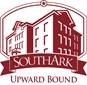 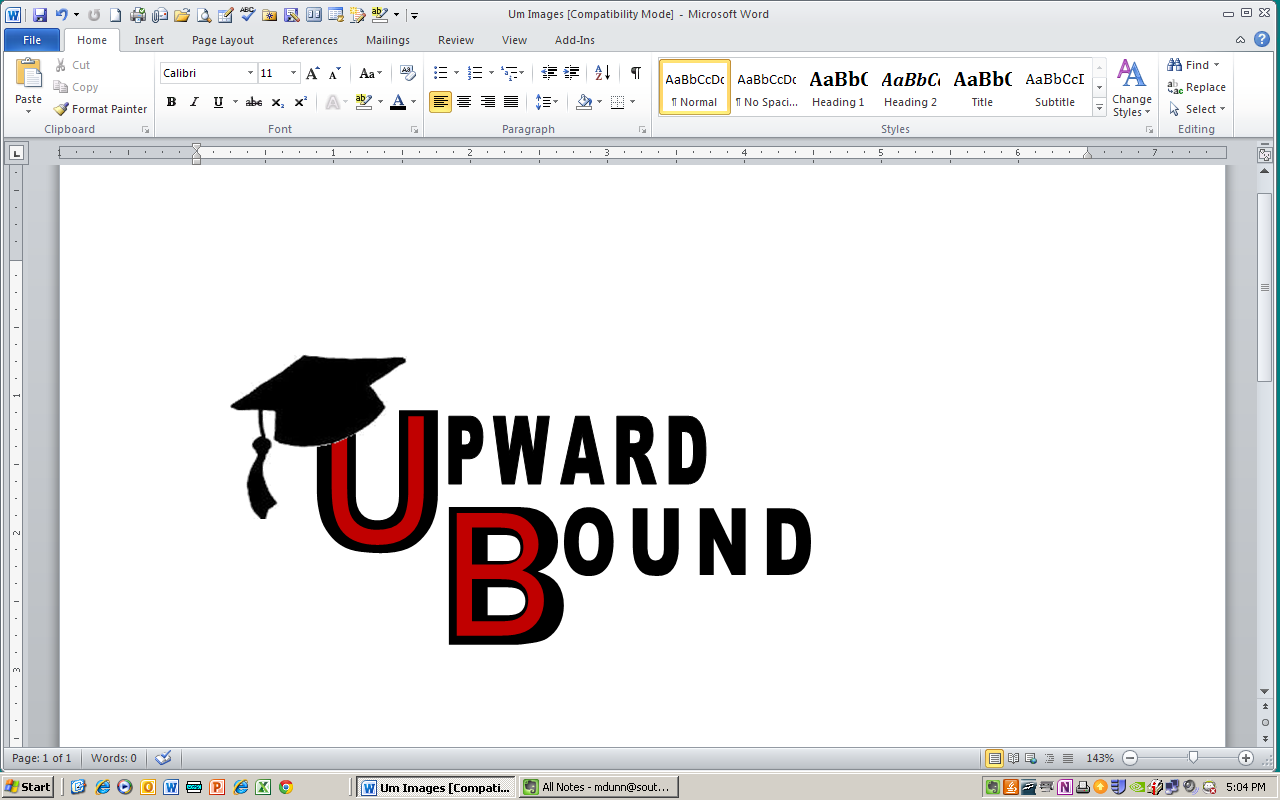 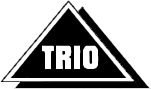 Application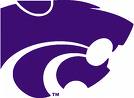 The following information describes the Upward Bound (UB) Program, explains what it does, who qualifies for it, the commitment participants must make, and how the selection process works.What is Upward Bound?  UB is a federally funded program, sponsored by the Department of Education.  The program targets, select, and help qualified students that have the desire and potential to succeed in college and reach their goals. ALL of the services and activities provided by UB are at NO COST to participants or their families.  The resources used are viewed as an investment in each student’s future.  The UB Program based at South Arkansas Community College (SouthArk) in El Dorado will work with sixty-three students selected from applicants at El Dorado High School.What does Upward Bound do?  The UB program assists selected participants in completing secondary school, enrolling in post-secondary school, and completing a bachelor’s degree by providing intense academic, career, personal, and financial advising.  It also provides academic instruction in composition, literacy, mathematics, laboratory science, foreign languages. Tutoring, counseling, mentoring, and cultural enrichment.  Additionally, it encourages students to enroll in concurrent credit courses at SouthArk.Who Qualifies for Upward Bound?  Students selected for the UB program must meet family income guidelines as set forth by the federal government.  Additionally, neither parent may possess a four-year college degree. UB participants must make a commitment to the program.  Meet eighteen (18) Saturdays during the academic year, students meet at SouthArk to work with academic instructors, prepare for ACT testing, travel to college campuses, and participate in other exciting social, recreational, and civic activities. Attend a six-week academic program during the summer on the SouthArk campus. As long as they meet the requirements of the program, participants remain in Upward Bound until graduation.  UB students receive a participation stipend based on consistent participation.Meet once monthly for Success Seminar presented by various guest speakers.How are Participants selected?  Student and parents are scheduled for an informal interview which takes about half an hour. A committee makes final participant selections.  Please keep in mind we only accept 63 students.If you have any additional questions, feel free to call Kelsey Jackson (870) 864-7100, Roy Williams (870) 864-8407or Martha Dunn (870) 864-8409 or contact your student’s guidance counselor.Instructions and InformationAll sections of this application must be completed.If you have questions or need help, please talk with your guidance counselor, call Kelsey Jackson (870) 864-7100, Roy Williams (870) 864-8407 or Martha Dunn (870) 864-8409.  Application ChecklistPlease provide only the information requested in the following Application Checklist. 
Return the Student and Parent/ Guardian(s) sections of the completed South Arkansas Community College Upward Bound Application Form to your counselor or to Upward Bound.Student and Parent/Guardian(s) Section:Students and parent/guardian(s) should provide all information in this section, which contains the following pages:	Student Information	Medical Information	Parent/Guardian Information   Current Year W2 Form or Taxes	Information Release 	Essay/Autobiography 	Questionnaire 	Upward Bound Student Contract    English Teacher (Must be completed by your instructor)	Math Teacher (Must be completed by your instructor)   Science Teacher (Must be completed by your instructor)	Guidance Counselor (Must be completed by your counselor)This application includes a reference form for your English, Math, Science teachers, and guidance counselor to complete. You do not have to collect these forms.  They will be completed and returned to your Counselor’s Office.After we receive your completed application, we will review it.  If you qualify, we will mail or call you to set up an interview with you and your parent/guardian(s).  Once the interviews are completed, we will make final selections.  Regardless of whether or not you have been accepted, you will receive a letter welcoming you to the program or an explaining to you why you were not selected.Student InformationProvide the following information as requested.  Please print all written responses.  Circle or check other answers as appropriate.  If you have questions about completing the application, please contact your guidance counselor.Name:	 ___________________________________________________________ 	Social Security No: ______-_____-_______	    Last			         First			Middle		           			(Required)What is your preferred name? ___________________________________________________________________________________Address:	___________________________________	          Phone: (_____) _____ __________	D.O.B. _____/_____/___________City:________________________	 State:________     Zip: ____________ E-mail:_________________________________________Elementary School: _____________________________________ Middle School:  ________________________________________Junior High School: _____________________________________ High School: __________________________________________Did you repeat a grade?   Yes (If yes which grade?) _____  No 		Current Grade?  _____Gender:   ___ Male    ___Female	   	_________T-Shirt Size					Ethnic Origin:	___ African American/BlackAre you:    ___ a U.S. citizen								___ Asian	    ___ an eligible non-citizen (please attach a					___ Caucasian	           copy of your immigration documentation)					___ Hispanic/Latin American	    ___ Other ____________________________					___ Native AmericanWhat is the primary language(s) spoken in your home?   	___ English 	___ English/Spanish   ___Other:  _______________How did you hear about this program? ___ Guidance Counselor   ___ Teacher   ___ UB Staff ___ Other _______________________What do you plan to do after you graduate high school? (Check all that apply)___ Attend a four-year college				___ Attend a community college for a two-year degree___ Enroll in a technical college program			___ Enlist in the military___ Get a job						___ Attend a vocational school___ Other (Please Specify) ___________________________In what areas can Upward Bound help you? (Please rank all the following that apply to you in order of importance with 1 being the most important and 14 being the least important).___ Manage my time		___ Improve my grades		___ Prepare for tests___ Choose a career		___ Build my self-esteem		___ Explore ways to pay for college___ Visit new places		___ Meet new people		___ Learn about college options___ Develop new interests		___ Learn about other cultures	___ Study skills___ Visit college campuses	___ Other _____________________What courses have you taken or currently taking? (Check all that apply)___ Algebra I			___ Biology			___ Pre AP or AP classes (List course name below)___ Algebra II			___ Chemistry 			_______________________________________ Geometry			___ Integrated Algebra		_______________________________________ Geometry Investigation	___ Physical Science		____________________________________What obstacles or difficulties, if any, do you face that may affect your educational and career plans?   __________________________ ______________________________________________________________________________________________________________________________________________________________________________________________________________________MEDICAL HISTORY & CONSENT FOR TREATMENT & TRAVELStudent’s Name__________________________________________	Date of Birth____________________________Address___________________________State____Zip___________Parent/Guardian_____________________________A.M. Phone #___________________P.M. Phone#___________________ Email_________________________________IN CASE OF EMERGENCY, if parent cannot be reached, name of person to notify or to whom we can release student:Name_________________________________ A.M. Phone#__________________ P.M. Phone#____________________UNDER NO CIRCUMSTANCES SHOULD STUDENT BE RELEASED TO: ___________________________________CIRCLE BELOW ALL OF STUDENT’S PRESENT OR PAST ILLNESSES/CONDITIONS:ALLERGIES:  Bee/wasp stings______ Drugs_______ Foods __________________ Other (specify) __________________Recently exposed to contagious disease:     Yes____	No____ If yes, which? __________________________________Are you currently receiving therapy?  Yes____ No____ If yes, which one: ____ Physical ____ Mental   ____Rehabilitation Has student been hospitalized within the past 5 years? Yes____ No____Describe physical conditions requiring restrictions for participating in camp programs: ______________________________________________________________________________________________________________________________Is student currently being treated by a physician for an existing illness or condition?  Yes______ No_______  If yes, explainName of student’s physician or healthcare provider: ________________________________________________________Address: ____________________________________________________________Phone #: _______________________Is student covered by health insurance?  Yes____ No____Policy type: ______________________________    Insurance Company: ______________________________________	Policy #: _________________________________    Exp. Date: ______________________________________________*If the student is covered by TEA, Social Security, or S.S.I., please attach a copy of the medical card to this form.Family’s physician_______________________________________________________ Phone#: ____________________Parent’s physician________________________________________________________Phone#: ____________________Parent’s Insurance Company_______________________________________________ Member#: __________________Insurance Company’s address______________________________________________ Phone#: ____________________Medical ReleaseI hereby authorize the UPWARD BOUND Program to provide emergency medical and dental services for my child______________________________________________.I will not in any way hold South Arkansas Community College or the Upward Bound Program responsible for any treatment or medication deemed necessary for medical or dental services.Parent/Guardian Signature____________________________________________________________________________Print Parent/Guardian Name______________________________________________  Date________________________Parent(s)/Guardian(s) InformationThis section must be completed by the parent or guardian with whom the applicant lives.**All information provided is confidential**  PATRENT INFORMATIONI certify by signing below that the above information is correct and that any false or misleading information may result in disqualification of the applicant.Parent/Guardian Signature _______________________________________________________	        Date: _____/_____/________Parent/Guardian Signature _______________________________________________________	        Date: _____/_____/________(Effective January 13, 2021 until further notice)For family units with more than eight members, add the following amount for each additional family member: $6,810 for the 48 contiguous states, the District of Columbia and outlying jurisdictions; $8,520 for Alaska; and $7,830 for Hawaii.If you are employed and filed an income tax return, please indicate yearly wages $_________________________(A copy of your most recent Income Tax Return is required; W-2 forms are not accepted.)If you are not employed and did not file a tax return, please complete the following for the most recent year:Social Security/SSI__________________________	 Pension/Retirement_______________________TEA $ ____________________________________	VA/GI Bills______________________________Unemployment_____________________________		Food Stamps $___________________________Other (specify) $__________________________________________________________________________		Number of family members in household: Adults__________ Children___________Is either parent a graduate of a four-year college or university with a Bachelor’s Degree? Yes__ No__Information ReleasePlease print your first name, middle initial, and last name where indicated in the following release statement.  Afterwards, both student and parent(s) or guardian(s) must sign and date this request.I (First Name) _____________________ (Middle Initial) ____ (Last Name) _____________________________ authorize South Arkansas Community College Upward Bound Program and El Dorado High School to release and/or receive copies of my son’s/daughter’s/ward’s academic records, including, but not limited to transcripts, grade reports, test scores, evaluations, attendance and medical records, disciplinary actions, and other records necessary for participation in the program. This information may be used for federal reports of the Upward Bound program. These records will remain confidential and will only be used by the Upward Bound staff. This release is to be effective throughout my son’s/daughter’s/ward’s high school and college career, and will end upon college graduation or termination from the Upward Bound program.Parent/Guardian Signature ___________________________________________	 Date: _____/_____/________Parent/Guardian Signature ___________________________________________	 Date: _____/_____/________Student Signature___________________________________________________ Date: _____/_____/________Photo ReleaseThe South Arkansas Community College Upward Bound has my permission to use my or my child’s photograph publicly to promote the South Arkansas Community College Upward Bound. I understand that the images may be used in print publications, online publications, presentations, websites, and social media. I also understand that no royalty, fee or other compensation shall become payable to me by reason of such use.Parent/Guardian Signature____________________________________________	       Date_________________________AutobiographyPlease write a short informal autobiographical essay of your life history. The information you include is confidential and is important for selection in the Upward Bound Program.  If you require additional space you may write on the back of this page or attach an additional sheet of paper.  Please include the following information.Family, people, or events that have had a significant impact on your lifePersonal goals, hopes, and dreamsCareer interestsWhy you want to be a part of the Upward Bound ProgramSchool activities, hobbies, likes, dislike, and anything else that will help us to get to know you better.____________________________________________________________________________________________________________________________________________________________________________________________________________________________________________________________________________________________________________________________________________________________________________________________________________________________________________________________________________________________________________________________________________________________________________________________________________________________________________________________________________________________________________________________________________________________________________________________________________________________________________________________________________________________________________________________________________________________________________________________________________________________________________________________________________________________________________________________________________________________________________________________________________________________________________________________________________________________________________________________________________________________________________________________________________________________________________________________________________________________________________________________________________________________________________________________________________________________________________________________________________________QuestionnaireName four friends whom you most admire and why.__________________________________ Why? __________________________________________________________________________________________________________________________________________________________________ Why? __________________________________________________________________________________________________________________________________________________________________ Why? __________________________________________________________________________________________________________________________________________________________________ Why? ________________________________________________________________________________________________________________________________Identify two places in Arkansas you would like to visit._______________________________________________________________________________________________________________________________________________________________________Identify two places in the United States you would like to visit.________________________________________________________________________________________________________________________________________________________________________Identify two places in other countries you would like to visit.________________________________________________________________________________________________________________________________________________________________________UPWARD BOUND STUDENT CONTRACTI agree to achieve and maintain a 2.5 Grade Point AverageI agree to contact Upward Bound if there is a change in my class schedule, my home address or phone number, and/or if my family plans to move from the target area.I agree to seek help with academic or personal problems if needed.I agree to attend school regularly and not miss more than eight (8) days of school per semester.I agree to participate in tutoring sessions as needed and/or recommended by my counselor or teacher.I agree to achieve my goals that have been set up with the help of UPWARD BOUND.I agree to attend all Saturday and Summer Scholar Academies.I agree to take advantage of special UPWARD BOUND activities, like UB Success Seminars, career fairs, college visits, financial aid workshops, and other activities the staff schedules.I agree to enroll in a postsecondary educational institution prior to graduation from high school.Student Signature______________________________________ Date______________________		A FEDERALLY FUNDED PROGRAMTRIO programs, funded under TITLE IV of the Higher Education Act of 1965, help students overcome social, academic, and cultural barriers to higher education.Guidance Counselor(To be completed by Counselor) STUDENT RATING SCALEStudent’s Name__________________________________	Grade______	School _________________________ACADEMIC DATACurrent GPA_________	Cumulative GPA_________	Total Number of units_________TEST DATA:Please provide copies of:   ACT ASPIRE and any other current test data that would assist the Upward Bound staff in developing an appropriate individual instruction plan.COUNSELOR OBSERVATIONS:Keeping in mind the Upward Bound goal, which is to generate the skills and motivations essential to achieving success in postsecondary education, please respond to the following:Please assess this student’s ability to follow rules and regulations (please identify significant disciplinary problems       encountered) ______________________________________________________________________________________       _________________________________________________________________________________________________       _________________________________________________________________________________________________       _________________________________________________________________________________________________Would you classify this student as:        At risk	           ____Yes ____No	If yes, please explain_______________________________________________					________________________________________________________________					________________________________________________________________					________________________________________________________________                   Gifted and talented   ____Yes ____No	Please identify areas________________________________________________						________________________________________________________________						________________________________________________________________						________________________________________________________________	       Learning Disabled    ____Yes ____No	If yes, please define disability/disabilities and indicate the extent_____________						________________________________________________________________						________________________________________________________________						________________________________________________________________In what way can Upward Bound best address this student needs? _________________________________________________________________________________________________________						________________________________________________________________						________________________________________________________________Relate this student’s potential for success in secondary education_____________________________________________                      _________________________________________________________________________________________________	        ________________________________________________________________________________________________                      ___________________________________________				_______	_____________________                                                              Counselor’s Signature								DateNOTE:  PLEASE ATTACH A COPY OF CURRENT TRANSCRIPT.English TeacherStudent Name _______________________________________________________________________________________________School ________________________________________________ Grade ________ Course ________________________________Teacher Name _______________________________________________________________________________________________The applicant above has applied to the SouthArk Upward Bound Program. Please answer the following questions and evaluate this student as objectively as possible. All information is confidential.  If you have questions, please call Kelsey Jackson (870) 864-7100, Roy Williams (870) 864-8407or Martha Dunn (870) 864-8409. Thank you for your assistance.Important:  After completion, please return this form to the school guidance counselor as soon as possible.  Do not return to the student.Keeping in mind the Upward Bound goal, which is to generate the skills and motivation essential to achieving success in postsecondary education please respond to the following:1.Strengths: ________________________________________________________________________________________________2.Weaknesses: ______________________________________________________________________________________________3.Would you classify this student as: At risk? ____Yes ____No    If yes, explain: ___________________________________________________________________________________________________________________________________________________Learning disabled? ____Yes ____No If yes, please define the disability/disabilities and indicate to the extent _____________________________________________________________________________________________________________________________Note: This form is a part of an application packet which cannot be submitted until all documents have been gathered. ___________________________________________________________________                        _________________________                                            Teacher’s Signature                                                                                                         DateMath TeacherStudent Name _______________________________________________________________________________________________School ________________________________________________ Grade ________ Course ________________________________Teacher Name _______________________________________________________________________________________________The applicant above has applied to the SouthArk Upward Bound Program. Please answer the following questions and evaluate this student as objectively as possible. All information is confidential.  If you have questions, please call Kelsey Jackson (870) 864-7100, Roy Williams (870) 864-8407 or Martha Dunn (870) 864-8409. Thank you for your assistance.Important:  After completion, please return this form to the school guidance counselor as soon as possible.  Do not return to the student.Keeping in mind the Upward Bound goal, which is to generate the skills and motivation essential to achieving success in postsecondary education please respond to the following:1.Strengths: ________________________________________________________________________________________________2.Weaknesses: ______________________________________________________________________________________________3.Would you classify this student as: At risk? ____Yes ____No    If yes, explain: ___________________________________________________________________________________________________________________________________________________Learning disabled? ____Yes ____No If yes, please define the disability/disabilities and indicate to the extent _____________________________________________________________________________________________________________________________Note: This form is a part of an application packet which cannot be submitted until all documents have been gathered. ___________________________________________________________________                        _________________________                                            Teacher’s Signature                                                                                                         DateAsthmaEyeglasses SleepwalkingSwimmer’s/Abscessed earMumpsConvulsionsContactsBed wettingDiabetesFrequent sore throatTuberculosisBronchitisHeart troubleKidney troubleSinusitisOf the above, these are current or recurring: ______________________________________________________________Please list all current medications?    ________________________________________________________________________Of the above, these are current or recurring: ______________________________________________________________Please list all current medications?    ________________________________________________________________________Of the above, these are current or recurring: ______________________________________________________________Please list all current medications?    ________________________________________________________________________Of the above, these are current or recurring: ______________________________________________________________Please list all current medications?    ________________________________________________________________________Of the above, these are current or recurring: ______________________________________________________________Please list all current medications?    ________________________________________________________________________Size of Family Unit48 Contiguous States, D.C., and Outlying JurisdictionsAlaskaHawaii1$19,320$24,135$22,2302$26,130$32,655$30,0603$32,940$41,175 $37,8904$39,750$49,695$45,7205$46,560 $58,215$53,5506$53,370$66,735$61,3807$60,180$75,255$69,2108$66,990$83,775$77,040 PERFORMANCE RATINGPERFORMANCE RATINGPERFORMANCE RATINGPERFORMANCE RATINGPERFORMANCE RATINGPerformance FactorsExcellentAbove   AverageAverageBelow AveragePoorQuality of Work                             Accuracy, completeness, thoroughness, neatnessQuantity of Work                          Completes required amount of workDependability                                    Follows instructions, attendance, punctualityCooperativeness                              Initiative, constructive attitude, helpfulnessCreativity                                    Imagination, originalityAdjustability                                    Security, stability, adaptabilityDiscipline                                           Follows rules and regulationsPostsecondary Education                Potential for successPERFORMANCE RATINGPERFORMANCE RATINGPERFORMANCE RATINGPERFORMANCE RATINGPERFORMANCE RATINGPerformance FactorsExcellentAbove   AverageAverageBelow AveragePoorQuality of Work                             Accuracy, completeness, thoroughness, neatnessQuantity of Work                          Completes required amount of workDependability                                    Follows instructions, attendance, punctualityCooperativeness                              Initiative, constructive attitude, helpfulnessCreativity                                    Imagination, originalityAdjustability                                    Security, stability, adaptabilityDiscipline                                           Follows rules and regulationsPostsecondary Education                Potential for success